○会場案内○会場は、上図の下部に位置する「武道館」です。○第4駐車場（普通車２９４台 駐車可能）は出入口が1ヶ所なので大変混雑します。○第3駐車場（普通車８４０台＋大型５９台 駐車可能）は出入口が複数個所あるので混雑が回避できます。○東京・神奈川方面からのアクセスについて休日には中央自動車道の上り線・下り線共に慢性的に渋滞します。　お車での往復の際には、安全運転を十分心がけてください。インターネット上の「小瀬スポーツ公園　施設紹介」「アクセスマップ」等を参照願います。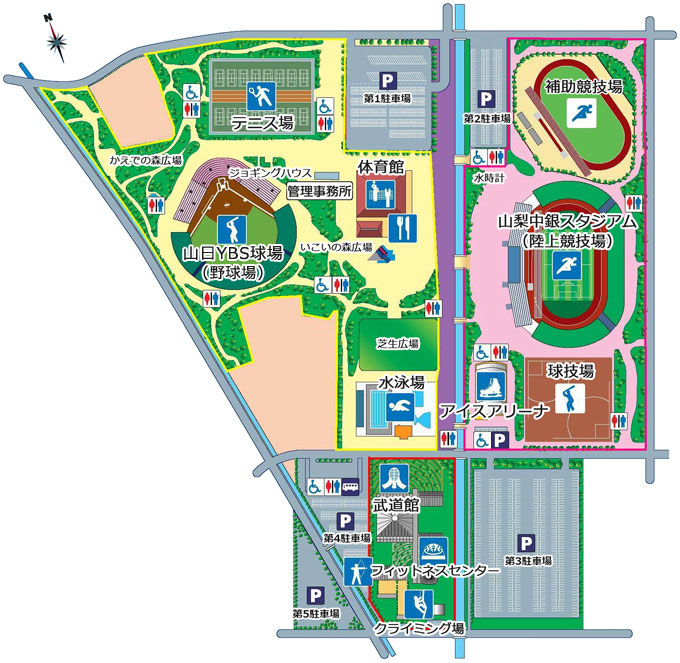 